English for BusinessExam Models for Teachers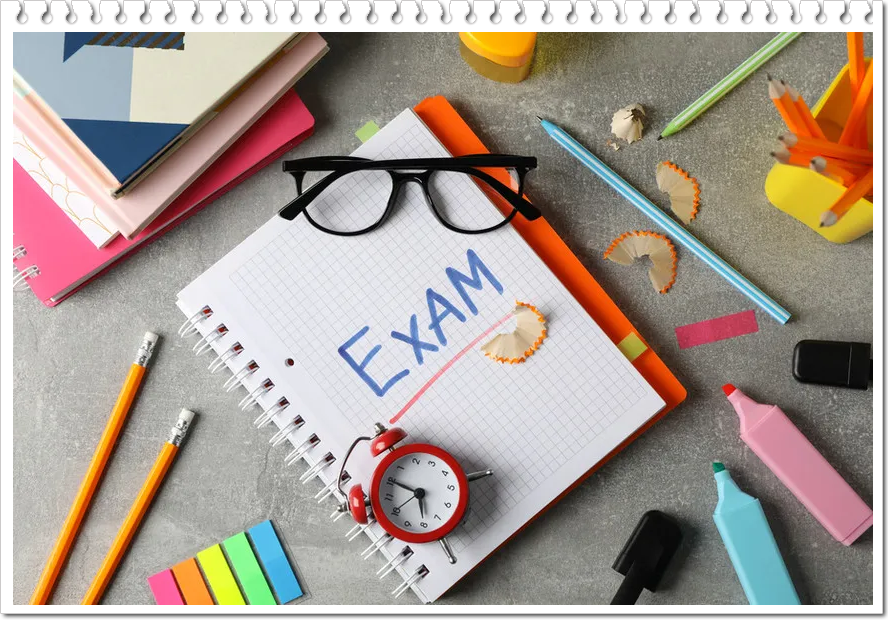 Please find sample tests for the A1 to C1 levels below. Use them as models and do not copy and paste exercises, as questions might not be relevant to your students.Set exams about a week before the end of the course so you can go over the tests in class.Write “Pass” or “Fail” on the first page and send the graded exams to maria.montano@barcelonaenglish.comA1 Model Exam	Exercise A:	Multiple Choice	                         Marks:          / 40Please circle the correct answer.	Example:  		_______ is Marie at the moment?  				a. What	b. Which	c. Where	d. Who1.	Are _______ from the financial department?	a. you			b. he			c. I			d. it2.	Where are you _______?	a. is			b. from		c. to			d. an3.	_______ Peter in this company?	a. Are			b. Do			c. Is			d. Goes4.	_______ are secretaries.	a. She			b. It			c. He			d. We5.   	Is there _______ bank near here?	a. an			b. those		c. a       		d. these6.	Those are your pens and _______ are my pens.	a. this			b. that			c. it	     		d. these7.	_______ is your name?	a. When		b. Who		c. What		d. Why8.	We have three phones.  They are _______ phones.	a. there		b. our			c. you			d. for9.	This room is not modern. It's very _______.	a. fast			b. big			c. old			d. new10.	Diana’s very beautiful.  _______ hair is long.	a. His			b. My			c. Their		c. Her11.	_______ _______ two chairs in this office?	a. Are there   		b. There is       	c. There isn't 		d. There aren't       12.	We are millionaires.  We _______ a lot of money!	a. has			b. are			c. can			d. have13.	_______ _______ many managers in my company.	a. There are		b. There is		c. We is		d. They are14.  	______ we have some coffee, please?	a. Are			b. Got			c. Could		d. Have15.  	Robert _______ type very fast.	a. has			b. needs		c. goes		d. can16.	"_______ is your English?"   "Very good." 		a. Who		b. How		c. What		d. There17.  	_______ I help you?	a. Have 		b. Where		c. Much		d. Can18.	_______  much is it?	a. How		b. What		c. Who		d. Many19.	What _______ you like to eat?	a. are			b. can			c. could		d. would20.	How _______ dollars are there in the bank?	a. much		b. any			c. some		d. many 	Exercise B:	Answering Questions       Marks:          / 20Please answer these questions.		   Example:	      Can John work today?          No, he can't.    	1.	Are you  American? 				  ______________________________________  2.	Would you like some coffee? 			  ______________________________________3.	Is Rose a receptionist? 				  ______________________________________4.	How many managers are there at your office?  	  ______________________________________5.	Can Henry and Jim speak Spanish? 		  ______________________________________ 	Exercise C:	Questions                                 Marks:          / 10Please match a line in “A”  with a line in “B”.	Exercise D:	Numbers                              Marks:          / 10Please write the numbers.	Exercise E:	VerbsMarks:         / 20Please write the correct form of these verbs in the gaps:   "be, have, go, type, eat, like, drink, meet, speak" and "build." 	Example:	Wendy always helps Andrea.	1.	Sam never _____________ pizza.2.	You _____________ a good student.3.	Marina _____________ a big desk and a computer.4.   	They ____________ their boss.5.	James _____________ German and French.     6.	They _____________ very fast.7.	We can't _____________ the factory. We have no money!8.	Pleased to _____________ you.9.   	Sam _____________ wine every day.10.  	I can't _____________ to New York because it's too expensive.A2 Model Exam 	Exercise A:	Multiple Choice	Marks:       / 20Please circle the correct answer.	Example:  		_______ wanted to talk to Lindsay?  				a. What	b. Which	c. Where	d. Who	1.	You usually drive to work, _______?	a. won't you		b. don't you		c. are you		d. do you2.	Employees _______ set their own objectives.	a. set often		b. often set		c. set ever		d. ever set3.	Cindy won't _______ finish her project until Monday.	a. able to		b. do be able		c. be able to		d. be able4.   	He ________ win if he keeps to that negative attitude.	a. not			b. will			c. won't	      	d. shall5.   	He's busy now. His line's _______.	a. engaged		b. empty		c. through    	  	d. cut6.	Could I please _______ a message for John?	a. start		b. put			c. let	     		d. leave7.	Can you please _______ me through to the financial office?	a. contact		b. wait		c. connect		d. put8.	I look _______ to meeting you next week.	a. forward		b. outside		c. by			d. for9.	I'm afraid we'll have to lay _______ two more workers.	a. off			b. in			c. out			d. through10.	Anglo Raiders Inc. _______ Brief Walls Co. last month.	a. took out		b. took		c. took over		d. took to11.	I don't know _______ who can find a solution to this!	a. everybody   	b. anybody 		c. nothing     		d. nobody       12.	So you can't find my new suit!    Have you looked _______?	a. nowhere		b. everywhere		c. somewhere		d. everything13.	You must _______ fire him or ask him to leave immediately.	a. neither		b. either		c. nor			d. or14.  	Charles isn't at all keen _______ this new project.	a. for			b. in			c. about		d. on15.  	I _______ not travel by plane. 	a. 'd rather   		b. rather 		c. rather to   		d. 'd rather to 16.	He was planning to travel to Australia, _______ he?	a. isn't			b. wasn't		c. didn't		d. haven't17.  	I lent Henry some money and he didn't _______.	a. pay me back 	b. pay me to   	c. pay me over	d. pay me again18.	"Can you understand what he's saying?"	"No, _______."	a. anything		b. something		c. nothing		d. everything19.	Please call Stuart and Len.  I need _______.	a. he			b. him			c. them		d. her20.	These books are mine and those are _______.	a. theirs		b. their		c. there's		d. there 	Exercise B:	A little & a FewMarks:         / 5Please write "a little" or "a few" in the gaps. 	Example:	I only have a   few     emails to send this morning.1.	We only need _______________ time to finish our plan.2.	Some managers are having ____________ problems with their schedule.3.	I'm sure we're just going to spend ____________ cash.4.	Wait for me. I'll be back in ____________ minutes.5.	There's enough room for ____________ litres more in this barrel. 	Exercise C:	VerbsMarks:         / 20Please write the past of these verbs. 	Exercise D: 	Writing 			Marks:	   / 20Please read this message you’ve received on your company’s intranet.Now, answer the message.  You must say that you cannot receive these people and you must explain your reasons.  Please use between 60 and 80 words for your answer. 	Exercise E:	Word Order                   Marks:       / 5The words of the questions this client is asking her banker have all been mixed up. Please order them.1.	change  foreign  can  I  currency  here ?	Can I change foreign currency here?       2.	balance  could  my  please  you  me  give ?	______________________________________________________________________	______________________________________________________________________3.	interest  do  what  accounts  saving  bear ?	______________________________________________________________________	______________________________________________________________________4.	could  manager  see  I  today  the ?	______________________________________________________________________	______________________________________________________________________5.	our  can  company  bank  open  an  your  account  at? 		______________________________________________________________________	______________________________________________________________________6.	you  could  me  exchange  tell  yen-pound  rate  the?	______________________________________________________________________	______________________________________________________________________ 	Exercise F:	Answering QuestionsMarks:      / 10Now  please write the letter of the question from exercise “E” (above)  that corresponds to each answer.  There are two answers to every question.     1          	  	Yes, which currency do you want to change?	 	Of course. Many town businesses bank here.                	  	Yes, madam.  It's 345 pounds.  Anything else?                	 	I'm afraid she's out visiting a client.    1           	   	Of course. Would you like dollars or pounds?	 	Between 3 % and 7 %—depending on your balance.                	  	Sorry but I can't. The computer's off line   	  	The market rate.  It's about 2 percent at the moment.	   	Of course.  Could you just wait a minute please?	 	I can tell you yesterday's. Today's a holiday in Japan.	 	Certainly.  We'd be delighted to have you as clients.	 	It's about 180 yen per pound. Exercise G:	A Business EmailMarks:            / 20Ms Florence Leigh from CiberLine Co. wants information on your company. Please write her an email describing one or more of your company's products or services. Write between 60 and 80 words.............................................................................................................................................................................................................................................................................................................................................................................................................................................................................................................................................................................................................................................................................................................................................................................................................................................................................................................................................................................................................................................................................................................................................................................................................................................................................................................................................................................................................................................................................................................................................................................................................................................................................................................................................................................................................................................................................................................................................................................................................................................................................................................................................................................................................B1 Model Exam	Exercise A:	The Future          	Marks              /    10Fill the gaps with the words in brackets. These must be in one of the forms used to talk about the future. Use each form only once.If he arrives late, I _____________________ (kill) him.I'm _____________________ (book) a table at a restaurant. What time do you prefer?The train _____________________ (arrive) in 20 minutes.Pam is _____________________ (teach) from 3 to 6 this afternoon.By this time tomorrow, my mother _____________________ (fly) home from America.	Exercise B:	Gerund & Infinitive	         Marks:         / 20Fill the gaps with the verbs in brackets in their correct form (gerund or infinitive):Ex.  She had planned to  arrive in New York by 11 am, but she will miss her train if  she insists on waiting for her sisterI went to ____________ (see) a movie with Mary last night.I can't watch that film without ______________ (cry).You could ____________ (stay) here tonight if you miss the train.Try _____________ (walk) to work everyday. You might lose some weight.I must remember to ______________ (talk) to John about his boss.Will you remember to ______________ (post) this package?Can you remember ____________ (kiss) your first boyfriend or girlfriend?I tried to ______________ (give up) smoking twice this year, but failed.She keeps ______________ (forget) to eat because she's very busy.Don't forget to ____________ (get) some bread on your way home.	Exercise C:	Auxiliaries		       Marks:             / 20Fill the gaps with will, may, should or could. You may have to use the affirmative or the negative form.You really ____________ take a rest. You look exhausted.Please, ____________ I have more water?____________ I possibly use your phone?The Internet ______________ provide us with many more opportunities to communicate worldwide.He really ____________ work so much, but he really enjoys his job!They ____________ arrive early, but I think they will be late.	Exercise D:	Vocabulary  		       Marks:             / 10Match Column A to Column B.	Exercise E:	Writing       	                         Marks:         / 60Write between 80 and 100 words on A, B or C:Write your CV.Write an article in your blog about a film you saw recently. Remember to outline the plot (story), talk about the characters, the actors and the camera work.Write an e-mail to a foreign company who have offered you a job. Reject their offer and explain why. __________________________________________________________________________________________________________________________________________________________________________________________________________________________________________________________________________________________________________________________________________________________________________________________________________________________________________________________________________________________________________________________________________________________________________________________________________________________________________________________________________________________________________________________________________________________________________________________________________________________________________________________________________________________B2 Model Exam	Exercise A:	Phrasal Verbs          Marks           /    10Fill the gaps below with the correct form of these phrasal verbs:Put off, set off, split up, take after, drop off, pick up, bump into, settle down, put up  The thought of the long flight has always ____________ me ____________ going to Australia.If you want to get fit, why don't you ____________ ____________ a sport?I think I've got the flu – I probably ____________ it ____________ while I was on holiday.Every year the government ____________ ____________ the price of cigarettes.He travelled all over the world before he finally _____________ ____________ and got a normal 5 to 9 job.If you ____________ me ____________ on the corner, I can walk the rest of the way.If we _____________ ____________ early, we'll miss the rush-hour traffic.My sister and her husband ____________ ____________ last year.I've just ____________ ____________ an old school friend that I hadn't seen for ages.He's very easy-going. He ____________ ____________ his father in that respect.	Exercise B:	Relative Pronouns             Marks:         / 10Fill the gaps with appropriate relative pronouns (i.e.: who).The 11.25 train from Dublin to Galway, ____________ is due to arrive at platform 3 will also stop at Kilkenny, Limerick and Norwich.We'll be staying at the Plaza Hotel, ____________ we stayed last year.The boy in the green jumper ____________ is talking to Mike used to work with me.Can you think of any reason ____________ she might have stolen the money?What's the name of the girl ____________ got a scholarship for Oxford?People ____________ go to university are not necessarily more intelligent than people who don't.I'd like to live in Africa, ____________ it's warm all-year round.August is the month ____________ most people go on holidays.Ann's going out with someone ____________ she met at work. I think he's called John.I don't know of any shops where you can get a decent pair of shoes for under fifty dollars nowadays.	Exercise C:	Auxiliaries			Marks:        / 10Fill the gaps with ought to, should or could.By the time I was ten, I _____________ beat my father at chess.You ____________ watch that TV programme. It's very interesting!You ____________ phone her the day before you go, just to make sure she'll be there.____________ I have a glass of water, please? I'm very thirsty.I'll try phoning Jean again. She _____________ be home from work by now. 	Exercise D:	Vocabulary  	                        Marks:         / 10Match Column A to Column B.	Exercise E:	Writing       	                           Marks:         / 60Write between 80 and 100 words on one of the subjects below.Write a newspaper article about crime in your city.You recently saw and advertisement for a job. Write the application email following these guidelines: 1) say where and when you saw the add as well as the position you're applying for; 2) give relevant information about yourself; 3) state why you would be an appropriate candidate for the job; 4) explain when you would be available for an interview; 5) end the email appropriately.Write an email to a client or supplier who has  complained about your service. Explain why there were mistakes and offer a solution. __________________________________________________________________________________________________________________________________________________________________________________________________________________________________________________________________________________________________________________________________________________________________________________________________________________________________________________________________________________________________________________________________________________________________________________________________________________________________________________________________________________________________________________________________________________________________________________________________________________________________________________________________________________________C1 Model Exam	Exercise A:	Business Vocabulary                      /    25Define or translate the following words:  	Exercise B:	    Telephoning                                   Marks:           / 15Write what you could say in these situations:Asking for someone:May I speak to Chris Jones, please?                                                   When someone is speaking on the other line:__________________________________________________________________ When you need someone to take a message:__________________________________________________________________When you ask people if they want to leave a message:__________________________________________________________________When you want to know the speaker's name:__________________________________________________________________When you want someone to spell his or her name:__________________________________________________________________When asking someone to wait online:__________________________________________________________________When you can’t understand what someone says:__________________________________________________________________ 	Exercise C:	    Word Order                 Marks:                   / 10Order these words.1.   	 imports      the European Union  generally		 from Arabia   petrol2. 	 usually  developed countries  suffer		 high unemployment levels  during a recession3. 	 starts  before 9 am   Jenny    work 		 sometimes  at her office  with her boss4. 	 signed    Randy   a contract   never  		 before reading it thoroughly      has5. 	 when the computer is overloaded   always 		 this program   terribly slowly  runs   	Exercise D:	Business Expressions                        /    20Write a sentence of at least seven words each. Use the following expressions:Manage:	Mary manages her business with the help  o f  her mother,    who’s    a   CPA.Take over:________________________________________________________________________________________________Write off:________________________________________________________________________________________________Go public: __________________________________________________________________________________________________Break even:__________________________________________________________________________________________________Withdraw money:__________________________________________________________________________________________________Grant a credit:__________________________________________________________________________________________________Dismiss a worker:__________________________________________________________________________________________________Hand over: __________________________________________________________________________________________________Call a strike:__________________________________________________________________________________________________Appoint a manager:__________________________________________________________________________________________________	Exercise E:	Writing		                    Marks:         / 30Choose one of  the subjects below and write an email. Use between 80 and 100 words. Send a cover email with your CV (do not include the CV) applying for a job you saw advertised.The truck your firm bought recently has a faulty engine. Write to the manufacturer asking for a new truck or a refund. Back your request with solid arguments.A company owes you three invoices, which were due last month. Write them an email threatening to take them to court if they do not fulfill their obligations.              Comments on EfB examsExamsWe have to keep exams on file because Fundae will request them in case of an inspection. StudentCompanyLevelDateGradeABHow muchis the meeting room?Whatpens are there in your drawer?Wherehas more experience in exports?Whattime is the meeting?How manyis the coffee?Whois your name?4four81312twelve9155101671120StudentCompanyLevelDateGradetaketookspendspeakbuymakeeatgiverunleavedrinkflymeetwritesaysleepcomereadthinkdohavego  To:         Mary Stuart                                   From:        George DougallToday some auditors are coming from our head office in London. I can't receive them this morning because I've got  an appointment with my dentist a 10.00.  Could you please attend them while I'm away?  I know that your English is very good so this will be an excellent opportunity for you to practise. Thanks a lot. George.   To:         __________________                                       From:                        __________________________________________________________________________________________________________________________________________________________________________________________________________________________________________________________________________________________________________________________________________________________________________________________________________________________________________________________________________________________________________________________________________________________________________________________________________________________________________________________________________________________________________________________________________StudentCompanyLevelDateGradeABTo fancyTo  be attracted toTo open doorsEasyHandsomeGood-lookingToughTo create opportunitiesCleverTo have practical intelligencePiece of cakeDifficultStudentCompanyLevelDateGradeABTo provokeDangerousDaringDifficult to findFakeFeeling of confusion when living in another countryHandsomeGood-lookingPrimaryMost important, firstVandalNot genuineHostilePaper or plastic coversMottoA saying used as a guide to behaviourCulture shockSomeone who deliberately damages thingsWrappingTo cause a reactionElusiveUnfriendlyStudentCompanyLevelDateGradeTransfer:  TransferenciaStockholder: AccionistaProfit: Income minus costsC.E.O.:Liability:Shares:Supplier:Savings:Trial:Trade:Merger:Customs:Board of Directors:Freight:Assembly lines:Cash:fee: Investment:Cash dispenser:Consumption:Chairman:Pay-slip:Funds:Brand:Layoff:Market Share:R&D:Stock Market:______________________________________________________________________________________________________________________________________________________________________________________________________________________________________________________________________________________________________________________________________________________________________________________________________________________________________________________________________________________________________________________________________________________________________________________________________________________________________________________________________________________________________________________________________________________________________________________________________________________________When should exams be handed out?Exams mark the end of each trimester and should be issued in March/April, June and December. It makes sense to set the test a couple of weeks before the last class so you can use the last lesson to go over the results with students.How to hand them out?If your lessons are online send them by email or bring them to class. If your lessons are face to face hand them out during the lesson.What to include?Exams should cover what you taught during the trimester. A couple of sheets is enough. An example would be a fill-in-the gap or a multiple-choice exercise plus a short writing. Can the exam be an oral test?Unfortunately not. Fundae will want to see a piece of paper with marks and “Pass” or “Fail” written.How should I mark exams?The easiest way is to use the Spanish grading system with marks out of 10. Please write “Pass” or “Fail” on the first page and make sure every exam has the date and the student’s name on it. What do I do with exams once corrected?Let your students have a copy and send maria.montano@barcelonaenglish.com another one. What happens if a student is absent?Send them the exam by email and correct it later. Please do make sure the student does hand it in.Do I need to test online + phone students?If you’re teaching phone + online classes (20-minute conversation classes based on our Dexway platform) exams already appear on the platform so you do not have to write or set them. However students do need to complete the unit tests and final test so remind them.